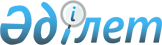 Об установлении границы (черты) села Койтас Абайского сельского округа Курчумского районаСовместные постановление акимата Курчумского района Восточно-Казахстанской области от 26 апреля 2023 года № 201 и решение Курчумского районного маслихата Восточно-Казахстанской области от 19 апреля 2023 года года № 2/11-VIII. Зарегистрировано Департаментом юстиции Восточно-Казахстанской области 4 мая 2023 года № 8838-16
      В соответствии с пунктом5 статьи 108 Земельного кодекса Республики Казахстан, подпунктом 3) статьи12 Закона Республики Казахстан "Об административно-территориальном устройстве Республики Казахстан" и статьями 6, 31 Закона Республики Казахстан "О местном государственном управлении и самоуправлении в Республике Казахстан", акимат Курчумского района Восточно-Казахстанской области ПОСТАНОВЛЯЕТ и Курчумский районный маслихат Восточно-Казахстанской области РЕШИЛ:
      1. Установить границу (черту) села Койтас Абайского сельского округа Курчумского района общей площадью 3544,0 гектар.
      2. Контроль за исполнением настоящего совместного постановления и решения возложить на курирующего заместителя акима Курчумского района.
      3. Настоящее совместное постановление и решение вводится в действие по истечении десяти календарных дней после дня его первого официального опубликования.
					© 2012. РГП на ПХВ «Институт законодательства и правовой информации Республики Казахстан» Министерства юстиции Республики Казахстан
				
      Аким Курчумского района

А. Акышов

      Председатель маслихата

К. Бахтияров
